Spongebob SquarepantsMrs. Greene9th Honors Lit., 1st PeriodMarch 9, 2020                                                                Creative Title  (do not bold or underline your title)	Indent all paragraphs and double-space.  Use one inch margins and select Times New Roman and 12 font for the entire document, including the header where your last name and page number are located.  Requirements for Paper:___ 5 quotes minimum___ all quotes and paraphrases must be cited___ use a minimum of 4 sources___ no contractions are allowed (ex. do not instead of don’t)___ no 1st person pronouns: I, me, my, mine, we, us, our, ours___ eliminate passive voice (am, is, are, was, were, be, being, been)___ print on one side onlyThird PersonNoodletools Works Cited:How to print only sources used in your paper.Solution home Tutorials on using NoodleTools Sources and citationsHow to omit a source from your reference listModified on: Mon, Sep 23, 2019 at 6:22 PMBy default, all sources in your project are exported when Print/Export is selected. However, if you want to use only selected sources in your exported bibliography, you can tell NoodleTools not to include the source in the final reference list. Here's how to do it: Next to the source you want to leave out of the reference list, on the Options menu, select Edit. On the citation form, scroll to the bottom. Uncheck the box "Include this source in my final works cited." 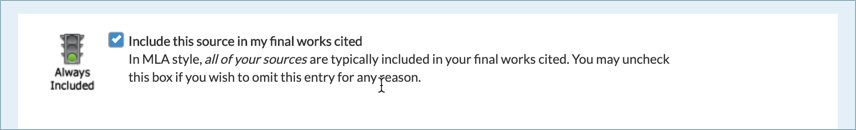 The third person point of view uses both proper nouns, such as a person’s name, and pronouns that refer to individuals or groups (e.g., doctors, researchers) but not directly to the reader.The ones that refer to individuals are as follows:The third person point of view that refers to groups include the following:SheHerHers (possessive form)HeHimHis (possessive form)ItIts (possessive form)OneOne’s (possessive form)EveryoneAnyoneThemTheyTheir (possessive form)Theirs (plural possessive form)